ПРАВИТЕЛЬСТВО СМОЛЕНСКОЙ ОБЛАСТИПОСТАНОВЛЕНИЕот 14 ноября 2023 г. N 87ОБ УТВЕРЖДЕНИИ ПОЛОЖЕНИЯ О ПОЧЕТНОЙ ГРАМОТЕ ПРАВИТЕЛЬСТВАСМОЛЕНСКОЙ ОБЛАСТИВ соответствии с областным законом "О наградах и почетных званиях Смоленской области" Правительство Смоленской области постановляет:1. Утвердить прилагаемое Положение о Почетной грамоте Правительства Смоленской области.2. Признать утратившими силу:- постановление Администрации Смоленской области от 09.04.2004 N 117 "Об утверждении Положения о Почетной грамоте Администрации Смоленской области";- постановление Администрации Смоленской области от 24.07.2007 N 263 "О внесении изменений в Положение о Почетной грамоте Администрации Смоленской области";- постановление Администрации Смоленской области от 07.08.2008 N 432 "О внесении изменений в Положение о Почетной грамоте Администрации Смоленской области";- постановление Администрации Смоленской области от 18.09.2009 N 549 "О внесении изменений в Положение о Почетной грамоте Администрации Смоленской области";- постановление Администрации Смоленской области от 21.09.2022 N 666 "О внесении изменений в Положение о Почетной грамоте Администрации Смоленской области".ГубернаторСмоленской областиВ.Н.АНОХИНУтвержденопостановлениемПравительстваСмоленской областиот 14.11.2023 N 87ПОЛОЖЕНИЕО ПОЧЕТНОЙ ГРАМОТЕ ПРАВИТЕЛЬСТВА СМОЛЕНСКОЙ ОБЛАСТИ1. Почетная грамота Правительства Смоленской области (далее также - Почетная грамота) является формой поощрения за высокое профессиональное мастерство, многолетний добросовестный труд, достигнутые успехи в государственном и муниципальном управлении, защите прав человека, укреплении мира, развитии экономики, производства, строительства, в науке, технике, культуре, искусстве, воспитании и образовании, здравоохранении, благотворительной и иной общественно полезной деятельности, направленной на достижение экономического, социального и культурного благополучия Смоленской области, в иных сферах деятельности, предусмотренных пунктом 1 статьи 5 областного закона "О наградах и почетных званиях Смоленской области", а также за иную деятельность, способствующую всестороннему развитию Смоленской области как субъекта Российской Федерации, повышению ее авторитета в Российской Федерации и за рубежом.2. Почетной грамоты могут быть удостоены граждане Российской Федерации, постоянно проживающие на территории Смоленской области, а также в исключительных случаях за особые заслуги перед Смоленской областью граждане Российской Федерации, не проживающие на территории Смоленской области, иностранные граждане и лица без гражданства (далее - граждане).Почетной грамоты могут быть удостоены творческие коллективы.Почетной грамотой награждаются граждане, ранее награжденные наградами Смоленской области и (или) государственными наградами Российской Федерации, наградами федеральных органов государственной власти, творческие коллективы.3. Повторное награждение Почетной грамотой за новые заслуги возможно не ранее чем через три года после предыдущего награждения, за исключением награждения за совершение геройского подвига, проявленные мужество, смелость и отвагу.Награждение Почетной грамотой может приурочиваться к юбилейной дате представляемого к награждению гражданина.4. Ходатайства о награждении Почетной грамотой Правительства Смоленской области (далее также - ходатайства) возбуждаются организациями, расположенными на территории Смоленской области, независимо от их организационно-правовых форм и форм собственности (далее - организации), органами местного самоуправления муниципальных образований Смоленской области, а также действующими в Смоленской области государственными органами и общественными объединениями.Ходатайства организаций составляются по формам, установленным приложениями N 1, 2 к настоящему Положению, ходатайства органов местного самоуправления муниципальных образований Смоленской области - по формам, установленным приложениями N 3, 4 к настоящему Положению, ходатайства действующих в Смоленской области государственных органов - по формам, установленным приложениями N 5, 6 к настоящему Положению, ходатайства действующих в Смоленской области общественных объединений - по формам, установленным приложениями N 7, 8 к настоящему Положению.5. В случае представления к награждению Почетной грамотой лица, осуществляющего предпринимательскую деятельность без образования юридического лица (далее - индивидуальный предприниматель), ходатайство возбуждается органом местного самоуправления муниципального образования Смоленской области, на территории которого осуществляется указанная деятельность.6. Ходатайство организации (за исключением организаций, указанных в абзаце втором настоящего пункта) согласовывается в письменной форме с руководителем исполнительно-распорядительного органа муниципального района (городского округа) Смоленской области, на территории которого осуществляет деятельность организация, и направляется исполнительному органу Смоленской области согласно его функциям и компетенции с учетом вида деятельности, которую осуществляет организация. Данный исполнительный орган Смоленской области по результатам рассмотрения ходатайства вносит представление, согласованное с первым заместителем председателя Правительства Смоленской области (заместителем председателя Правительства Смоленской области), курирующим соответствующее направление деятельности (в соответствии с распределением обязанностей), в уполномоченный исполнительный орган Смоленской области по вопросам награждения наградами Смоленской области и присвоения почетных званий Смоленской области (далее - уполномоченный орган по вопросам награждения наградами и присвоения почетных званий).Ходатайство организации, учредителем которой является Смоленская область, направляется исполнительному органу Смоленской области, осуществляющему управление имуществом, находящимся в государственной собственности Смоленской области, в соответствии со сферами государственного управления данного органа, в ведомственном подчинении которого находится организация. Данный исполнительный орган Смоленской области по результатам рассмотрения ходатайства вносит представление, согласованное с первым заместителем председателя Правительства Смоленской области (заместителем председателя Правительства Смоленской области), курирующим соответствующее направление деятельности (в соответствии с распределением обязанностей), в уполномоченный орган по вопросам награждения наградами и присвоения почетных званий.7. Ходатайство органа местного самоуправления городского, сельского поселения Смоленской области согласовывается в письменной форме с руководителем исполнительно-распорядительного органа муниципального района Смоленской области.Ходатайство органа местного самоуправления муниципального образования Смоленской области, в том числе ходатайство, указанное в абзаце первом настоящего пункта, направляется исполнительному органу Смоленской области согласно его функциям и компетенции с учетом сферы деятельности творческого коллектива либо лица, представляемого к награждению Почетной грамотой. Данный исполнительный орган Смоленской области по результатам рассмотрения ходатайства вносит представление, согласованное с первым заместителем председателя Правительства Смоленской области (заместителем председателя Правительства Смоленской области), курирующим соответствующее направление деятельности (в соответствии с распределением обязанностей), в уполномоченный орган по вопросам награждения наградами и присвоения почетных званий.Ходатайства действующих в Смоленской области государственных органов и общественных объединений, согласованные с первым заместителем председателя Правительства Смоленской области (заместителем председателя Правительства Смоленской области), курирующим соответствующее направление деятельности (в соответствии с распределением обязанностей), направляются непосредственно в уполномоченный орган по вопросам награждения наградами и присвоения почетных званий.8. Председатель Смоленской областной Думы, Губернатор Смоленской области вправе лично инициировать вопрос о награждении Почетной грамотой, направив соответствующее представление в уполномоченный орган по вопросам награждения наградами и присвоения почетных званий.9. Ходатайства вносятся в уполномоченный орган по вопросам награждения наградами и присвоения почетных званий не позднее чем за два месяца до планируемой даты вручения Почетной грамоты награждаемому гражданину с приложением следующих документов:- наградного листа по форме, установленной приложением N 9 к настоящему Положению;- выписки из протокола общего собрания трудового коллектива - в случае, предусмотренном пунктом 3 статьи 14 областного закона "О наградах и почетных званиях Смоленской области";- согласия лица, представленного к награждению, на обработку персональных данных.В случае награждения Почетной грамотой творческого коллектива необходимо представление сведений о нем, содержащих подробное описание достижений и заслуг, служащих основанием для награждения Почетной грамотой.10. Ходатайства подлежат рассмотрению Правительством Смоленской области в двухмесячный срок со дня внесения ходатайств и прилагаемых к ним документов в уполномоченный орган по вопросам награждения наградами и присвоения почетных званий.О результатах рассмотрения ходатайства уведомляется сторона, возбудившая ходатайство о награждении Почетной грамотой.11. Правительство Смоленской области издает распоряжение о награждении Почетной грамотой творческого коллектива либо гражданина.12. Подготовку проектов указанных распоряжений, оформление почетных грамот и учет награжденных ими творческих коллективов, граждан осуществляет уполномоченный орган по вопросам награждения наградами и присвоения почетных званий.13. Почетная грамота подписывается Губернатором Смоленской области и заверяется гербовой печатью Правительства Смоленской области.14. Творческому коллективу или гражданину, награжденным Почетной грамотой, производится выплата единовременного денежного вознаграждения в размере пяти тысяч рублей за счет средств организации, органа местного самоуправления муниципального образования Смоленской области, государственного органа, общественного объединения, возбудивших ходатайство.В случае награждения Почетной грамотой индивидуального предпринимателя выплата единовременного денежного вознаграждения осуществляется за счет средств данного индивидуального предпринимателя.15. Почетная грамота вручается представителю творческого коллектива и лично награждаемому гражданину в обстановке торжественности и гласности Губернатором Смоленской области либо по его поручению иным лицом не позднее одного месяца со дня вступления в силу соответствующего правового акта Правительства Смоленской области о награждении.При наличии уважительной причины, по которой невозможно личное присутствие награждаемого гражданина, Почетная грамота может быть передана его представителю.В случае смерти гражданина, удостоенного Почетной грамоты, Почетная грамота передается наследникам или близким родственникам умершего.16. Изготовление бланков почетных грамот по образцу, установленному приложением N 10 к настоящему Положению, их учет и хранение осуществляются уполномоченным органом по вопросам награждения наградами и присвоения почетных званий.17. Распоряжения Правительства Смоленской области о награждении Почетной грамотой подлежат официальному опубликованию.Приложение N 1к постановлениюПравительстваСмоленской областиот 14.11.2023 N 87ФормаПриложение N 2к постановлениюПравительстваСмоленской областиот 14.11.2023 N 87ФормаПриложение N 3к постановлениюПравительстваСмоленской областиот 14.11.2023 N 87ФормаПриложение N 4к постановлениюПравительстваСмоленской областиот 14.11.2023 N 87ФормаПриложение N 5к постановлениюПравительстваСмоленской областиот 14.11.2023 N 87ФормаПриложение N 6к постановлениюПравительстваСмоленской областиот 14.11.2023 N 87ФормаПриложение N 7к постановлениюПравительстваСмоленской областиот 14.11.2023 N 87ФормаПриложение N 8к постановлениюПравительстваСмоленской областиот 14.11.2023 N 87ФормаПриложение N 9к постановлениюПравительстваСмоленской областиот 14.11.2023 N 87ФормаПриложение N 10к постановлениюПравительстваСмоленской областиот 14.11.2023 N 87ОБРАЗЕЦ БЛАНКАПОЧЕТНОЙ ГРАМОТЫ ПРАВИТЕЛЬСТВА СМОЛЕНСКОЙ ОБЛАСТИ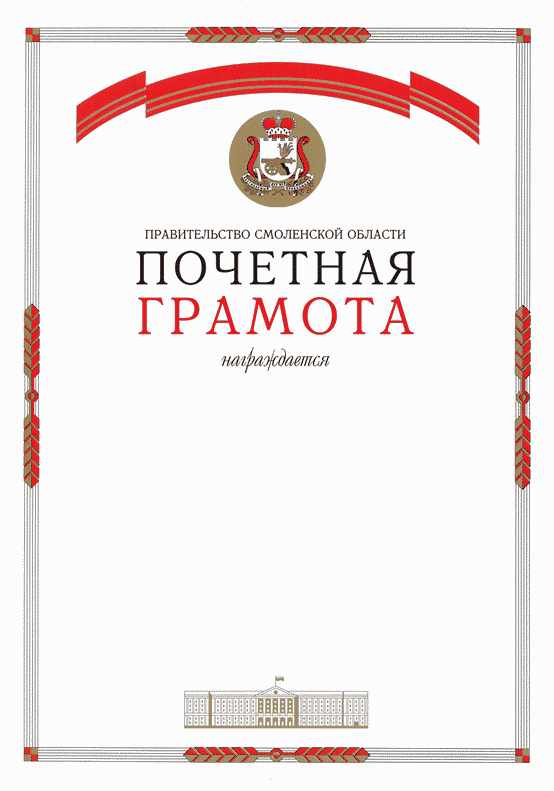 ПравительствоСмоленской областиХОДАТАЙСТВОорганизации о награждении гражданина Почетнойграмотой Правительства Смоленской области__________________________________________________________________________(полное наименование организации)ходатайствует о награждении Почетной грамотой Правительства Смоленской области __________________________________________________________________________(Ф.И.О. лица, представляемого к награждению, его основное место работы или службы, занимаемая__________________________________________________________________________,им должность (в случае отсутствия основного места работы - род занятий))за ________________________________________________________________________(конкретное описание достижений и заслуг лица, представляемого к награждению, служащих__________________________________________________________________________.основанием для награждения Почетной грамотой)Приложения:ХОДАТАЙСТВОорганизации о награждении гражданина Почетнойграмотой Правительства Смоленской области__________________________________________________________________________(полное наименование организации)ходатайствует о награждении Почетной грамотой Правительства Смоленской области __________________________________________________________________________(Ф.И.О. лица, представляемого к награждению, его основное место работы или службы, занимаемая__________________________________________________________________________,им должность (в случае отсутствия основного места работы - род занятий))за ________________________________________________________________________(конкретное описание достижений и заслуг лица, представляемого к награждению, служащих__________________________________________________________________________.основанием для награждения Почетной грамотой)Приложения:ХОДАТАЙСТВОорганизации о награждении гражданина Почетнойграмотой Правительства Смоленской области__________________________________________________________________________(полное наименование организации)ходатайствует о награждении Почетной грамотой Правительства Смоленской области __________________________________________________________________________(Ф.И.О. лица, представляемого к награждению, его основное место работы или службы, занимаемая__________________________________________________________________________,им должность (в случае отсутствия основного места работы - род занятий))за ________________________________________________________________________(конкретное описание достижений и заслуг лица, представляемого к награждению, служащих__________________________________________________________________________.основанием для награждения Почетной грамотой)Приложения:______________________(наименование должности руководителя организации)___________________(подпись)_______________________(И.О. Фамилия)М.П. (при наличии)СОГЛАСОВАНО <*>_____________________________________(наименование должности руководителя_____________________________________исполнительно-распорядительного органа_____________________________________муниципального района (городского_____________________________________округа) Смоленской области)__________________ И.О. Фамилия(личная подпись)"___" __________ 20__М.П. (при наличии)СОГЛАСОВАНО <*>_____________________________________(наименование должности руководителя_____________________________________исполнительно-распорядительного органа_____________________________________муниципального района (городского_____________________________________округа) Смоленской области)__________________ И.О. Фамилия(личная подпись)"___" __________ 20__М.П. (при наличии)СОГЛАСОВАНО <*>_____________________________________(наименование должности руководителя_____________________________________исполнительно-распорядительного органа_____________________________________муниципального района (городского_____________________________________округа) Смоленской области)__________________ И.О. Фамилия(личная подпись)"___" __________ 20__--------------------------------<*> Виза предусматривается для ходатайств организаций, учредителем которых не является Смоленская область.--------------------------------<*> Виза предусматривается для ходатайств организаций, учредителем которых не является Смоленская область.--------------------------------<*> Виза предусматривается для ходатайств организаций, учредителем которых не является Смоленская область.ПравительствоСмоленской областиХОДАТАЙСТВОорганизации о награждении творческогоколлектива Почетной грамотойПравительства Смоленской области__________________________________________________________________________(полное наименование организации)ходатайствует о награждении Почетной грамотой Правительства Смоленской области __________________________________________________________________________(полное наименование творческого коллектива)за ________________________________________________________________________(конкретное описание достижений и заслуг творческого коллектива, представляемого к награждению,__________________________________________________________________________.служащих основанием для награждения Почетной грамотой)Приложения:ХОДАТАЙСТВОорганизации о награждении творческогоколлектива Почетной грамотойПравительства Смоленской области__________________________________________________________________________(полное наименование организации)ходатайствует о награждении Почетной грамотой Правительства Смоленской области __________________________________________________________________________(полное наименование творческого коллектива)за ________________________________________________________________________(конкретное описание достижений и заслуг творческого коллектива, представляемого к награждению,__________________________________________________________________________.служащих основанием для награждения Почетной грамотой)Приложения:ХОДАТАЙСТВОорганизации о награждении творческогоколлектива Почетной грамотойПравительства Смоленской области__________________________________________________________________________(полное наименование организации)ходатайствует о награждении Почетной грамотой Правительства Смоленской области __________________________________________________________________________(полное наименование творческого коллектива)за ________________________________________________________________________(конкретное описание достижений и заслуг творческого коллектива, представляемого к награждению,__________________________________________________________________________.служащих основанием для награждения Почетной грамотой)Приложения:________________________(наименование должности руководителя организации)___________________(подпись)________________________(И.О. Фамилия)М.П. (при наличии)СОГЛАСОВАНО <*>______________________________________(наименование должности руководителя______________________________________исполнительно-распорядительного органа______________________________________муниципального района (городского______________________________________округа) Смоленской области)___________________ И.О. Фамилия(личная подпись)"___" __________ 20__М.П. (при наличии)СОГЛАСОВАНО <*>______________________________________(наименование должности руководителя______________________________________исполнительно-распорядительного органа______________________________________муниципального района (городского______________________________________округа) Смоленской области)___________________ И.О. Фамилия(личная подпись)"___" __________ 20__М.П. (при наличии)СОГЛАСОВАНО <*>______________________________________(наименование должности руководителя______________________________________исполнительно-распорядительного органа______________________________________муниципального района (городского______________________________________округа) Смоленской области)___________________ И.О. Фамилия(личная подпись)"___" __________ 20__--------------------------------<*> Виза предусматривается для ходатайств организаций, учредителем которых не является Смоленская область.--------------------------------<*> Виза предусматривается для ходатайств организаций, учредителем которых не является Смоленская область.--------------------------------<*> Виза предусматривается для ходатайств организаций, учредителем которых не является Смоленская область.ПравительствоСмоленской областиХОДАТАЙСТВОоргана местного самоуправления муниципальногообразования Смоленской области о награждениигражданина Почетной грамотой ПравительстваСмоленской области__________________________________________________________________________(полное наименование органа местного самоуправления муниципального образования Смоленской области)ходатайствует о награждении Почетной грамотой Правительства Смоленской области __________________________________________________________________________(Ф.И.О. лица, представляемого к награждению, его основное место работы или службы,__________________________________________________________________________,занимаемая им должность (в случае отсутствия основного места работы - род занятий))за ________________________________________________________________________(конкретное описание достижений и заслуг лица, представляемого к награждению, служащих__________________________________________________________________________.основанием для награждения Почетной грамотой)Приложения:ХОДАТАЙСТВОоргана местного самоуправления муниципальногообразования Смоленской области о награждениигражданина Почетной грамотой ПравительстваСмоленской области__________________________________________________________________________(полное наименование органа местного самоуправления муниципального образования Смоленской области)ходатайствует о награждении Почетной грамотой Правительства Смоленской области __________________________________________________________________________(Ф.И.О. лица, представляемого к награждению, его основное место работы или службы,__________________________________________________________________________,занимаемая им должность (в случае отсутствия основного места работы - род занятий))за ________________________________________________________________________(конкретное описание достижений и заслуг лица, представляемого к награждению, служащих__________________________________________________________________________.основанием для награждения Почетной грамотой)Приложения:ХОДАТАЙСТВОоргана местного самоуправления муниципальногообразования Смоленской области о награждениигражданина Почетной грамотой ПравительстваСмоленской области__________________________________________________________________________(полное наименование органа местного самоуправления муниципального образования Смоленской области)ходатайствует о награждении Почетной грамотой Правительства Смоленской области __________________________________________________________________________(Ф.И.О. лица, представляемого к награждению, его основное место работы или службы,__________________________________________________________________________,занимаемая им должность (в случае отсутствия основного места работы - род занятий))за ________________________________________________________________________(конкретное описание достижений и заслуг лица, представляемого к награждению, служащих__________________________________________________________________________.основанием для награждения Почетной грамотой)Приложения:__________________________(наименование должности руководителя органа местного самоуправления муниципального образования Смоленской области)_________________(подпись)______________________(И.О. Фамилия)М.П.СОГЛАСОВАНО <*>________________________________________(наименование должности руководителя________________________________________исполнительно-распорядительного органа________________________________________муниципального района Смоленской области)___________________ И.О. Фамилия(личная подпись)"___" __________ 20__М.П.СОГЛАСОВАНО <*>________________________________________(наименование должности руководителя________________________________________исполнительно-распорядительного органа________________________________________муниципального района Смоленской области)___________________ И.О. Фамилия(личная подпись)"___" __________ 20__М.П.СОГЛАСОВАНО <*>________________________________________(наименование должности руководителя________________________________________исполнительно-распорядительного органа________________________________________муниципального района Смоленской области)___________________ И.О. Фамилия(личная подпись)"___" __________ 20__--------------------------------<*> Виза предусматривается для ходатайств органа местного самоуправления городского, сельского поселения Смоленской области.--------------------------------<*> Виза предусматривается для ходатайств органа местного самоуправления городского, сельского поселения Смоленской области.--------------------------------<*> Виза предусматривается для ходатайств органа местного самоуправления городского, сельского поселения Смоленской области.ПравительствоСмоленской областиХОДАТАЙСТВОоргана местного самоуправления муниципальногообразования Смоленской области о награждениитворческого коллектива Почетной грамотойПравительства Смоленской области__________________________________________________________________________(полное наименование органа местного самоуправления муниципального образования Смоленской области)ходатайствует о награждении Почетной грамотой Правительства Смоленской области __________________________________________________________________________(полное наименование творческого коллектива)за ________________________________________________________________________(конкретное описание достижений и заслуг творческого коллектива, представляемого к награждению, служащих__________________________________________________________________________.основанием для награждения Почетной грамотой)Приложения:ХОДАТАЙСТВОоргана местного самоуправления муниципальногообразования Смоленской области о награждениитворческого коллектива Почетной грамотойПравительства Смоленской области__________________________________________________________________________(полное наименование органа местного самоуправления муниципального образования Смоленской области)ходатайствует о награждении Почетной грамотой Правительства Смоленской области __________________________________________________________________________(полное наименование творческого коллектива)за ________________________________________________________________________(конкретное описание достижений и заслуг творческого коллектива, представляемого к награждению, служащих__________________________________________________________________________.основанием для награждения Почетной грамотой)Приложения:ХОДАТАЙСТВОоргана местного самоуправления муниципальногообразования Смоленской области о награждениитворческого коллектива Почетной грамотойПравительства Смоленской области__________________________________________________________________________(полное наименование органа местного самоуправления муниципального образования Смоленской области)ходатайствует о награждении Почетной грамотой Правительства Смоленской области __________________________________________________________________________(полное наименование творческого коллектива)за ________________________________________________________________________(конкретное описание достижений и заслуг творческого коллектива, представляемого к награждению, служащих__________________________________________________________________________.основанием для награждения Почетной грамотой)Приложения:__________________________(наименование должности руководителя органа местного самоуправления муниципального образования Смоленской области)_________________(подпись)_____________________(И.О. Фамилия)М.П.СОГЛАСОВАНО <*>_________________________________________(наименование должности руководителя_________________________________________исполнительно-распорядительного органа_________________________________________муниципального района Смоленской области)__________________ И.О. Фамилия(личная подпись)"___" __________ 20__ г.М.П.СОГЛАСОВАНО <*>_________________________________________(наименование должности руководителя_________________________________________исполнительно-распорядительного органа_________________________________________муниципального района Смоленской области)__________________ И.О. Фамилия(личная подпись)"___" __________ 20__ г.М.П.СОГЛАСОВАНО <*>_________________________________________(наименование должности руководителя_________________________________________исполнительно-распорядительного органа_________________________________________муниципального района Смоленской области)__________________ И.О. Фамилия(личная подпись)"___" __________ 20__ г.--------------------------------<*> Виза предусматривается для ходатайств органа местного самоуправления городского, сельского поселения Смоленской области.--------------------------------<*> Виза предусматривается для ходатайств органа местного самоуправления городского, сельского поселения Смоленской области.--------------------------------<*> Виза предусматривается для ходатайств органа местного самоуправления городского, сельского поселения Смоленской области.ПравительствоСмоленской областиХОДАТАЙСТВОгосударственного органа о награждениигражданина Почетной грамотойПравительства Смоленской области__________________________________________________________________________(полное наименование государственного органа)ходатайствует о награждении Почетной грамотой Правительства Смоленской области __________________________________________________________________________(Ф.И.О. лица, представляемого к награждению, его основное место работы или службы, занимаемая__________________________________________________________________________,им должность (в случае отсутствия основного места работы - род занятий))за ________________________________________________________________________(конкретное описание достижений и заслуг лица, представляемого к награждению, служащих__________________________________________________________________________.основанием для награждения Почетной грамотой)Приложения:ХОДАТАЙСТВОгосударственного органа о награждениигражданина Почетной грамотойПравительства Смоленской области__________________________________________________________________________(полное наименование государственного органа)ходатайствует о награждении Почетной грамотой Правительства Смоленской области __________________________________________________________________________(Ф.И.О. лица, представляемого к награждению, его основное место работы или службы, занимаемая__________________________________________________________________________,им должность (в случае отсутствия основного места работы - род занятий))за ________________________________________________________________________(конкретное описание достижений и заслуг лица, представляемого к награждению, служащих__________________________________________________________________________.основанием для награждения Почетной грамотой)Приложения:ХОДАТАЙСТВОгосударственного органа о награждениигражданина Почетной грамотойПравительства Смоленской области__________________________________________________________________________(полное наименование государственного органа)ходатайствует о награждении Почетной грамотой Правительства Смоленской области __________________________________________________________________________(Ф.И.О. лица, представляемого к награждению, его основное место работы или службы, занимаемая__________________________________________________________________________,им должность (в случае отсутствия основного места работы - род занятий))за ________________________________________________________________________(конкретное описание достижений и заслуг лица, представляемого к награждению, служащих__________________________________________________________________________.основанием для награждения Почетной грамотой)Приложения:__________________________(наименование должности руководителя государственного органа)_______________(подпись)________________________(И.О. Фамилия)М.П.СОГЛАСОВАНОПервый заместитель председателяПравительства Смоленской области(заместитель председателяПравительства Смоленской области)_______________ И.О. Фамилия(личная подпись)"___" __________ 20__ г.М.П.СОГЛАСОВАНОПервый заместитель председателяПравительства Смоленской области(заместитель председателяПравительства Смоленской области)_______________ И.О. Фамилия(личная подпись)"___" __________ 20__ г.М.П.СОГЛАСОВАНОПервый заместитель председателяПравительства Смоленской области(заместитель председателяПравительства Смоленской области)_______________ И.О. Фамилия(личная подпись)"___" __________ 20__ г.ПравительствоСмоленской областиХОДАТАЙСТВОгосударственного органа о награждениитворческого коллектива Почетной грамотойПравительства Смоленской области__________________________________________________________________________(полное наименование государственного органа)ходатайствует о награждении Почетной грамотой Правительства Смоленской области __________________________________________________________________________(полное наименование творческого коллектива) __________________________________________________________________________за ________________________________________________________________________(конкретное описание достижений и заслуг творческого коллектива, представляемого к награждению, служащих__________________________________________________________________________.основанием для награждения Почетной грамотой)Приложения:ХОДАТАЙСТВОгосударственного органа о награждениитворческого коллектива Почетной грамотойПравительства Смоленской области__________________________________________________________________________(полное наименование государственного органа)ходатайствует о награждении Почетной грамотой Правительства Смоленской области __________________________________________________________________________(полное наименование творческого коллектива) __________________________________________________________________________за ________________________________________________________________________(конкретное описание достижений и заслуг творческого коллектива, представляемого к награждению, служащих__________________________________________________________________________.основанием для награждения Почетной грамотой)Приложения:ХОДАТАЙСТВОгосударственного органа о награждениитворческого коллектива Почетной грамотойПравительства Смоленской области__________________________________________________________________________(полное наименование государственного органа)ходатайствует о награждении Почетной грамотой Правительства Смоленской области __________________________________________________________________________(полное наименование творческого коллектива) __________________________________________________________________________за ________________________________________________________________________(конкретное описание достижений и заслуг творческого коллектива, представляемого к награждению, служащих__________________________________________________________________________.основанием для награждения Почетной грамотой)Приложения:___________________________(наименование должности руководителя государственного органа)_______________(подпись)________________________(И.О. Фамилия)М.П.СОГЛАСОВАНОПервый заместитель председателяПравительства Смоленской области(заместитель председателяПравительства Смоленской области)______________ И.О. Фамилия(личная подпись)"___" __________ 20__ г.М.П.СОГЛАСОВАНОПервый заместитель председателяПравительства Смоленской области(заместитель председателяПравительства Смоленской области)______________ И.О. Фамилия(личная подпись)"___" __________ 20__ г.М.П.СОГЛАСОВАНОПервый заместитель председателяПравительства Смоленской области(заместитель председателяПравительства Смоленской области)______________ И.О. Фамилия(личная подпись)"___" __________ 20__ г.ПравительствоСмоленской областиХОДАТАЙСТВОобщественного объединения о награждениигражданина Почетной грамотойПравительства Смоленской области__________________________________________________________________________(полное наименование общественного объединения)ходатайствует о награждении Почетной грамотой Правительства Смоленской области __________________________________________________________________________(Ф.И.О. лица, представляемого к награждению, его основное место работы или службы, занимаемая__________________________________________________________________________,им должность (в случае отсутствия основного места работы - род занятий))за ________________________________________________________________________(конкретное описание достижений и заслуг лица, представляемого к награждению, служащих__________________________________________________________________________.основанием для награждения Почетной грамотой)Приложения:ХОДАТАЙСТВОобщественного объединения о награждениигражданина Почетной грамотойПравительства Смоленской области__________________________________________________________________________(полное наименование общественного объединения)ходатайствует о награждении Почетной грамотой Правительства Смоленской области __________________________________________________________________________(Ф.И.О. лица, представляемого к награждению, его основное место работы или службы, занимаемая__________________________________________________________________________,им должность (в случае отсутствия основного места работы - род занятий))за ________________________________________________________________________(конкретное описание достижений и заслуг лица, представляемого к награждению, служащих__________________________________________________________________________.основанием для награждения Почетной грамотой)Приложения:ХОДАТАЙСТВОобщественного объединения о награждениигражданина Почетной грамотойПравительства Смоленской области__________________________________________________________________________(полное наименование общественного объединения)ходатайствует о награждении Почетной грамотой Правительства Смоленской области __________________________________________________________________________(Ф.И.О. лица, представляемого к награждению, его основное место работы или службы, занимаемая__________________________________________________________________________,им должность (в случае отсутствия основного места работы - род занятий))за ________________________________________________________________________(конкретное описание достижений и заслуг лица, представляемого к награждению, служащих__________________________________________________________________________.основанием для награждения Почетной грамотой)Приложения:__________________________(наименование должности руководителя общественного объединения)________________(подпись)_______________________(И.О. Фамилия)М.П.СОГЛАСОВАНОПервый заместитель председателяПравительства Смоленской области(заместитель председателяПравительства Смоленской области)____________ И.О. Фамилия(личная подпись)"___" __________ 20__ г.М.П.СОГЛАСОВАНОПервый заместитель председателяПравительства Смоленской области(заместитель председателяПравительства Смоленской области)____________ И.О. Фамилия(личная подпись)"___" __________ 20__ г.М.П.СОГЛАСОВАНОПервый заместитель председателяПравительства Смоленской области(заместитель председателяПравительства Смоленской области)____________ И.О. Фамилия(личная подпись)"___" __________ 20__ г.ПравительствоСмоленской областиХОДАТАЙСТВОобщественного объединения о награждениитворческого коллектива Почетной грамотойПравительства Смоленской области__________________________________________________________________________(полное наименование общественного объединения)ходатайствует о награждении Почетной грамотой Правительства Смоленской области __________________________________________________________________________(полное наименование творческого коллектива)__________________________________________________________________________за ________________________________________________________________________(конкретное описание достижений и заслуг творческого коллектива, представляемого к награждению, служащих__________________________________________________________________________.основанием для награждения Почетной грамотой)Приложения:ХОДАТАЙСТВОобщественного объединения о награждениитворческого коллектива Почетной грамотойПравительства Смоленской области__________________________________________________________________________(полное наименование общественного объединения)ходатайствует о награждении Почетной грамотой Правительства Смоленской области __________________________________________________________________________(полное наименование творческого коллектива)__________________________________________________________________________за ________________________________________________________________________(конкретное описание достижений и заслуг творческого коллектива, представляемого к награждению, служащих__________________________________________________________________________.основанием для награждения Почетной грамотой)Приложения:ХОДАТАЙСТВОобщественного объединения о награждениитворческого коллектива Почетной грамотойПравительства Смоленской области__________________________________________________________________________(полное наименование общественного объединения)ходатайствует о награждении Почетной грамотой Правительства Смоленской области __________________________________________________________________________(полное наименование творческого коллектива)__________________________________________________________________________за ________________________________________________________________________(конкретное описание достижений и заслуг творческого коллектива, представляемого к награждению, служащих__________________________________________________________________________.основанием для награждения Почетной грамотой)Приложения:__________________________(наименование должности руководителя общественного объединения)________________(подпись)_______________________(И.О. Фамилия)М.П.СОГЛАСОВАНОПервый заместитель председателяПравительства Смоленской области(заместитель председателяПравительства Смоленской области)_______________ Инициалы, фамилия(личная подпись)"___" __________ 20__ г.М.П.СОГЛАСОВАНОПервый заместитель председателяПравительства Смоленской области(заместитель председателяПравительства Смоленской области)_______________ Инициалы, фамилия(личная подпись)"___" __________ 20__ г.М.П.СОГЛАСОВАНОПервый заместитель председателяПравительства Смоленской области(заместитель председателяПравительства Смоленской области)_______________ Инициалы, фамилия(личная подпись)"___" __________ 20__ г.НАГРАДНОЙ ЛИСТ__________________________________________________________________________(фамилия, имя, отчество (при наличии))__________________________________________________________________________(занимаемая должность, место работы (в случае отсутствия основного места работы - род занятий))НАГРАДНОЙ ЛИСТ__________________________________________________________________________(фамилия, имя, отчество (при наличии))__________________________________________________________________________(занимаемая должность, место работы (в случае отсутствия основного места работы - род занятий))Дата рожденияМесто рожденияОбразованиеОкончил(а) (когда, что)Специальность по дипломуКакими государственными, ведомственными наградами,наградами Смоленской области награжден(а),даты награжденийОбщий стаж работы ______ летВ данномколлективе _____ летДомашний адресСведения о работеСведения о работеМесяц и годМесяц и годДолжность с указанием места работы (службы)(в соответствии с записями в военном билете, трудовой книжке и (или) сведениями о трудовой деятельности)поступленияокончания работыДолжность с указанием места работы (службы)(в соответствии с записями в военном билете, трудовой книжке и (или) сведениями о трудовой деятельности)123Характеристика лица, представляемого к награждениюПочетной грамотой Правительства Смоленской областиХарактеристика лица, представляемого к награждениюПочетной грамотой Правительства Смоленской областиХарактеристика лица, представляемого к награждениюПочетной грамотой Правительства Смоленской области__________________________(наименование должности руководителя организации (органа местного самоуправления муниципального образования Смоленской области, государственного органа, общественного объединения)________________(подпись)_____________________(И.О. Фамилия)М.П. (при наличии)М.П. (при наличии)М.П. (при наличии)